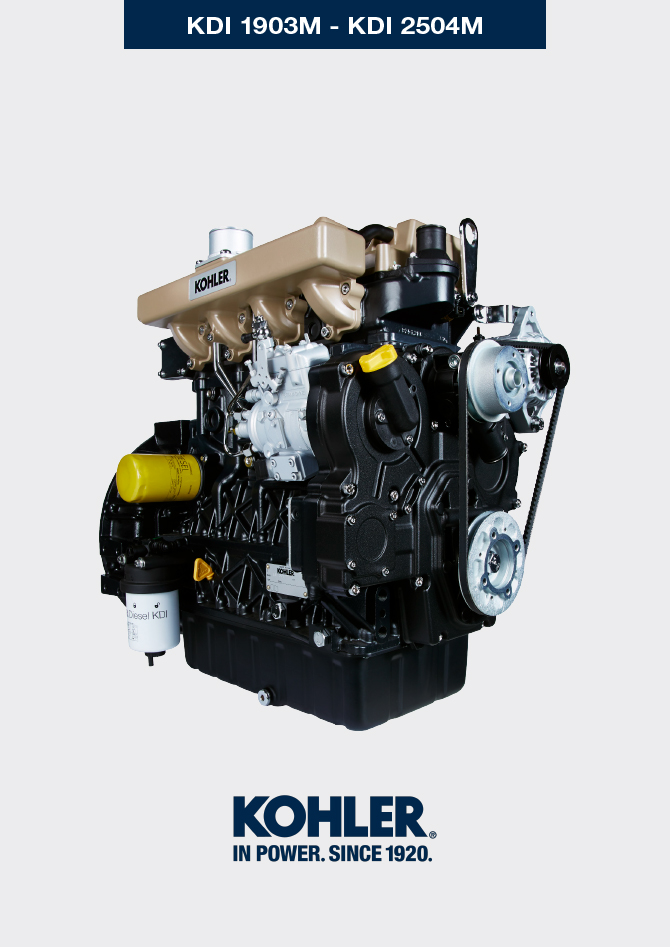 Informazioni per la sostituzione dei gruppi funzionaliSostituzione iniettori e pompa iniezioneSostituzione pompa refrigeranteSostituzione puleggia albero a gomitoSostituzione pompa olioSostituzione valvola pressione olioSostituzione filtro olioSostituzione filtro carburante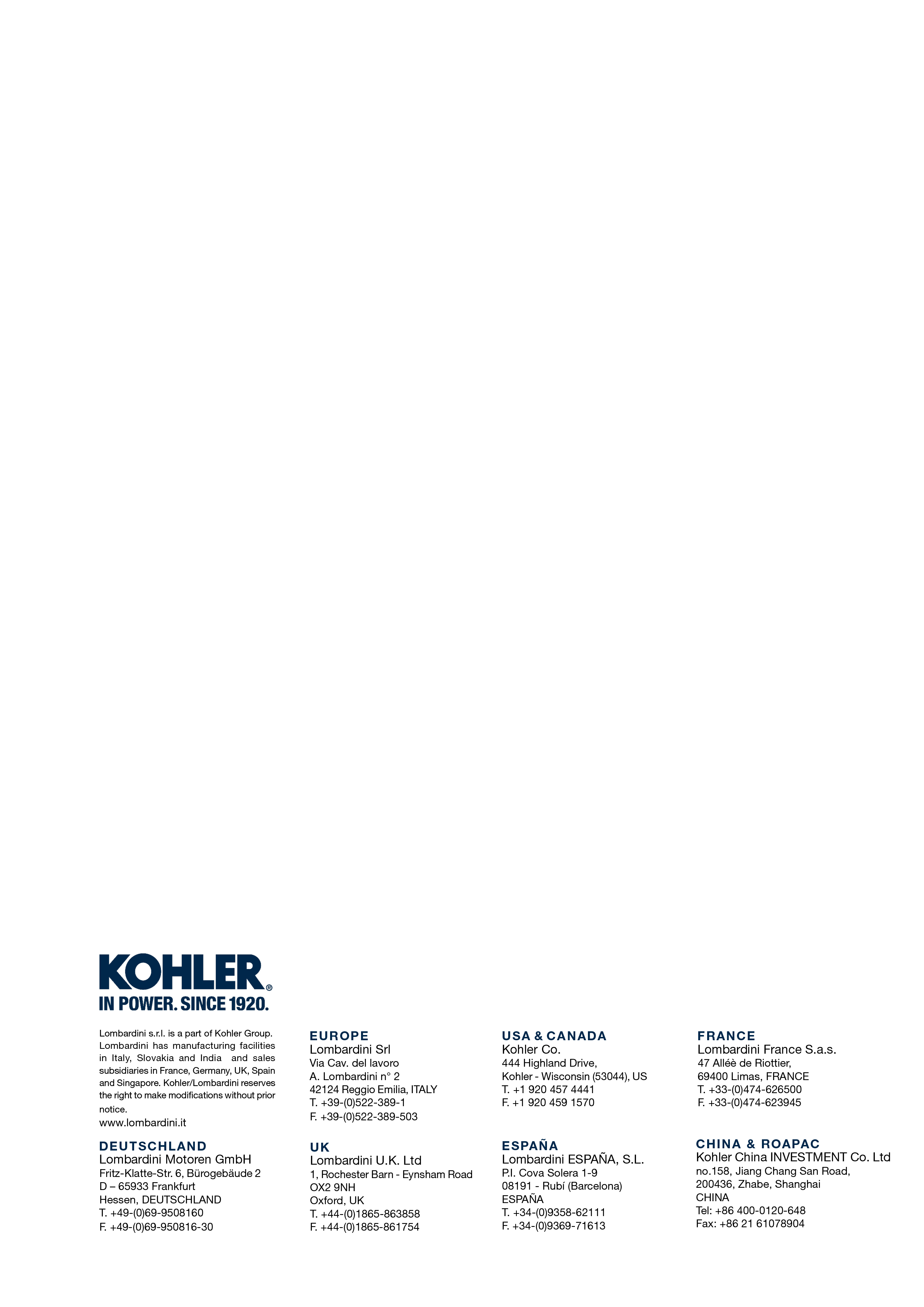 Informazioni per la sostituzione dei gruppi funzionaliManuale officina KDI 1903 M (Rev_09.6)   Importante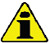  Prima di eseguire l'operazione vedere il  Par. 3.3.2 .I tubi carburante devono essere sostituiti dopo due smontaggi.Sigillare tutti i raccordi dei componenti iniezione come illustrato nel  Par. 2.9.7  al momento dello smontaggio.Sostituire sempre le guarnizioni di tenuta ad ogni montaggio.Movimentare i componenti come descritto nel Par. 2.17 .Gli iniettori RSN-A se riparati, dovranno essere certificati da un centro Stanadyne per controllarne il corretto funzionamento - verificare sul catalogo ricambi il tipo di iniettori montati sul motore (in descrizione è specificato RSN-A ).
Fig 6.1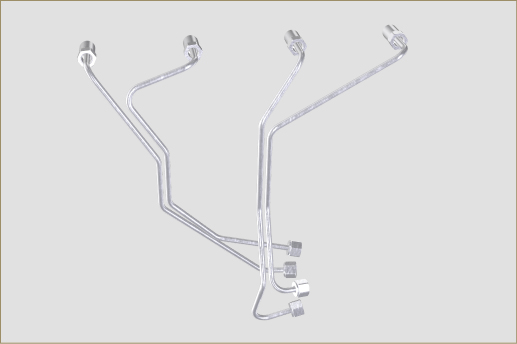 6.1.1 Smontaggio tubi iniezione carburante (pompa iniezione/iniettori)
Svitare le viti A e rimuovere la piastra B .Rimuovere i fermi C dei tubi D .
Fig 6.2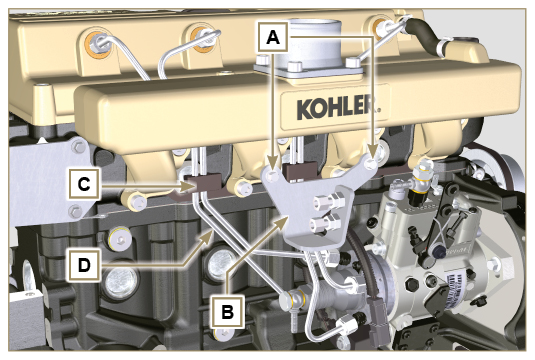 Svitare i dadi F .Svitare i dadi E.Rimuovere i tubi D .
Fig 6.3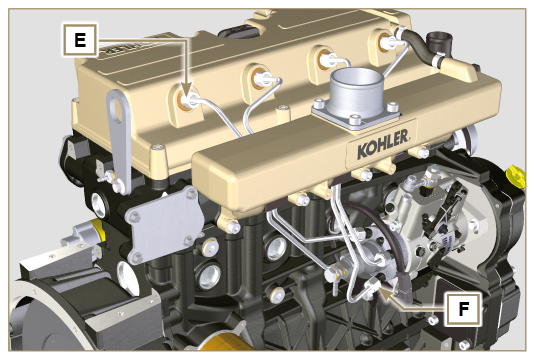 6.1.2 Smontaggio cappello bilancieri
Allentare la fascetta G e e scollegare il tubo HSvitare le viti L e rimuovere il cappello bilancieri C .
Fig 6.4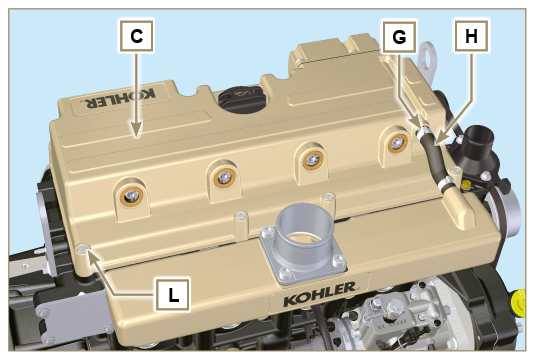 6.1.3 Smontaggio tubo rifiuto carburanteSvitare le viti M e rimuovere il tubo N .
Fig 6.5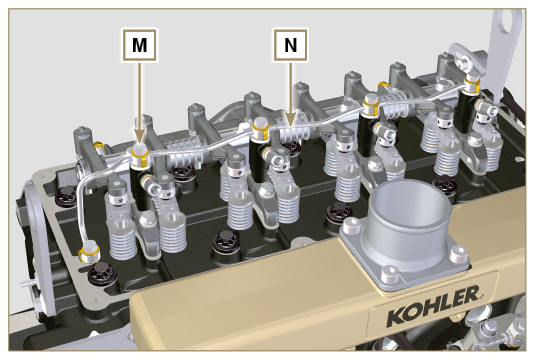 6.1.4 Smontaggio iniettoriSvitare la vite P e rimuovere la rondella Q e successivamente la staffa R .Estrarre l'iniettore Z .NOTA: Nel caso in cui non si riesca a sfilare l'iniettore (agendo esclusivamente nel punto BC ), utilizzare una chiave a forchetta (11 mm), eseguendo piccole rotazioni per sbloccare il componente.Sigillare tutti i raccordi dei componenti iniezione come illustrato nel Par. 2.9.7Assicurasi che la guarnizione S sia rimasta nella posizione corretta ( Fig. 6.7 ). Nel caso non lo fosse provvedere al recupero all'interno del canotto iniettore V.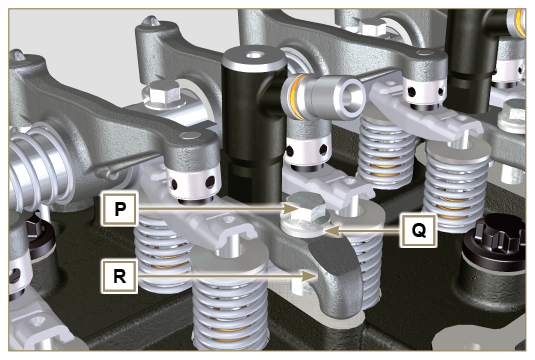 Fig 6.6
Fig 6.7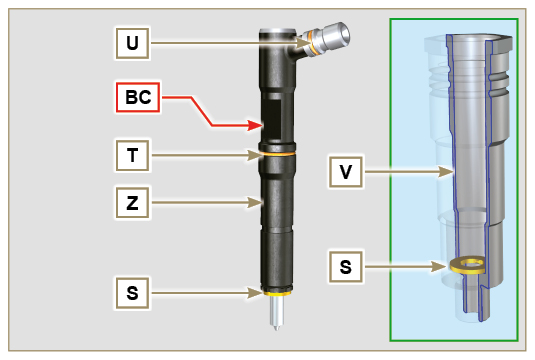 6.1.5 Smontaggio pompa iniezione     Importante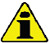 Prima di procedere allo smontaggio, procedere all'identificazione codice pompa tramite la targhetta identificativa (Pos. 12 - Tab. 2.12 ).In alternativa identificare la pompa tramite il catalogo ricambi online ( https://partners.lombardini.it/App/SparepartCatalogue/Default/Catalogue.aspx ).Inserire l'attrezzo ST_30 nella sede dell'iniettore n° 1 e fissarlo con la staffa di fissaggio R per l'iniettore, la vite P e la rondella Q .  NOTA: Non serrare la vite P .Smontare il motorino d'avviamentoMontare l'attrezzo ST_34 nella sede motorino avviamento Y e fissarlo con le due viti di fissaggio motorino.Ruotare l'albero a gomito in senso orario tramite l'attrezzo ST_34 portando il riferimento X verso l'alto.

NOTA: Durante la fase di rotazione controllare che il cilindro n° 1 sia in fase di compressione.

Tab. 6.1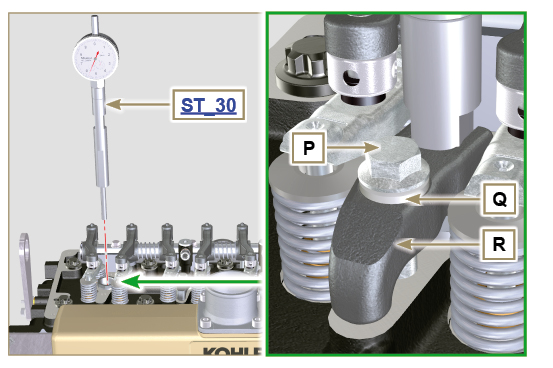 Fig 6.8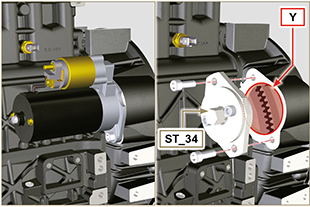   Fig 6.95.  Con il riferimento X verso l'alto trovare il PMS tramite l'attrezzo ST_30 portando poi l'indicatore del comparatore sullo 0 .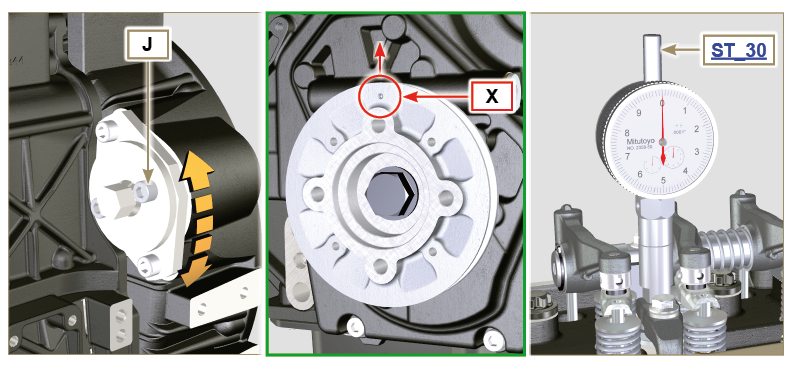 Fig 6.10 
6.  Tramite il codice pompa identificato, fare riferimento alla Tab. 6.1 per conoscere i gradi di anticipo e il corrispettivo valore di abbassamento del pistone.
7.  Identificato il valore di abbassamento del pistone, ruotare l'albero a gomito in senso antiorario andando oltre il valore descritto in Tab. 6.1 , ruotare  nuovamente l'albero in senso orario, fermandosi al valore corretto di anticipo utilizzando l'attrezzo ST_30.NOTA: Il valore indicato in Tab. 6.1 deve essere raggiunto ruotando l'albero con il pistone in fase di compressione. Ruotare l'albero a gomito tramite l'attrezzo ST_34 .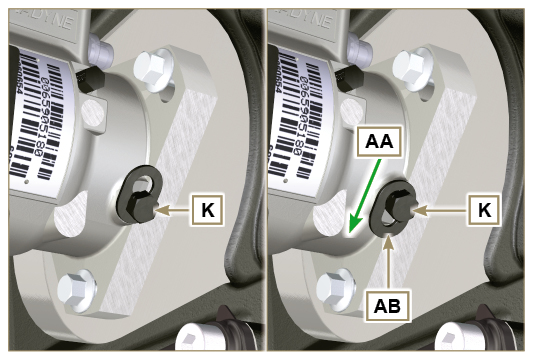   Fig 6.11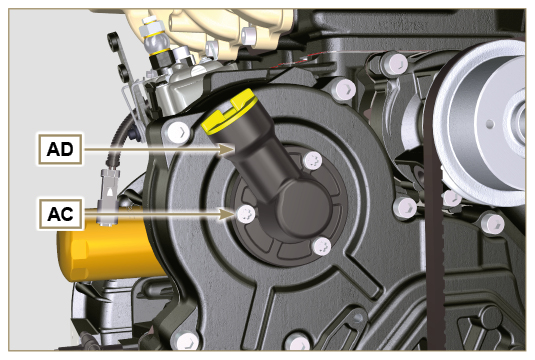   Fig 6.12 8.  Bloccare l'attrezzo ST_34 tramite le viti J e accertarsi che l'albero a gomito non ruoti alterando il corretto valore di anticipo. Se ciò avviene, ripetere le operazioni descritte ai punti 4 , 5 , 6 , 7 e 8 .
 9.  Svitare la vite K e spostarela piastra asolata AB indirezione della freccia AA .
 10.  Avvitare la vite K per bloccare la pompa iniezione (coppia di serraggio a 12 Nm ). 11.  Svitare le viti AC e rimuovere la flangia carico olio AD . 12.  Svitare e rimuovere il dado AN fissaggio ingranaggio comando pompa iniezione AE .     Importante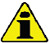 Dopo la rimozione del dado AN accertarsi che il corretto valore di anticipo sia rimasto inalterato.Porre attenzione che il dado AN non cada all'interno del carter.  13.  Avvitare l'attrezzo ST_04 sull'ingranaggio AE .  14.  Allentare le viti AF .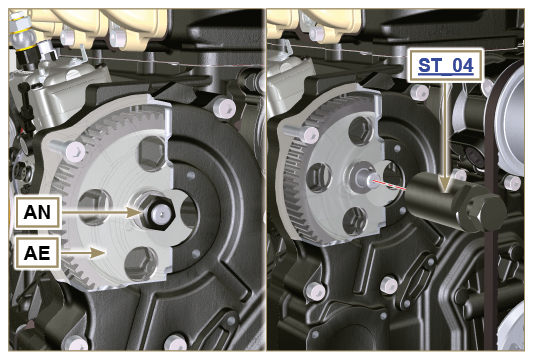   Fig 6.13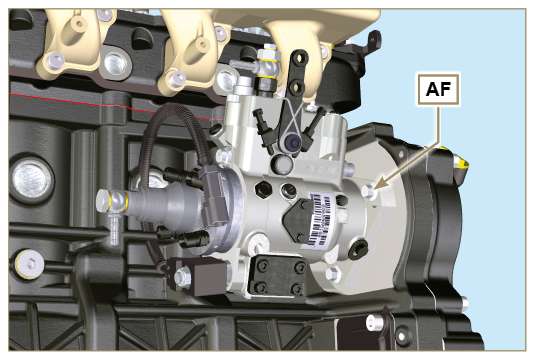   Fig 6.14  15.  Avvitare la vite dell'attrezzo ST_04 per disaccoppiare la pompa iniezione AG dall'ingranaggio comando pompa iniezione AE .
  16.  Svitare le viti AF ed estrarre la pompa iniezione AG .
  17.  Svitare e rimuovere l'attrezzo ST_04 .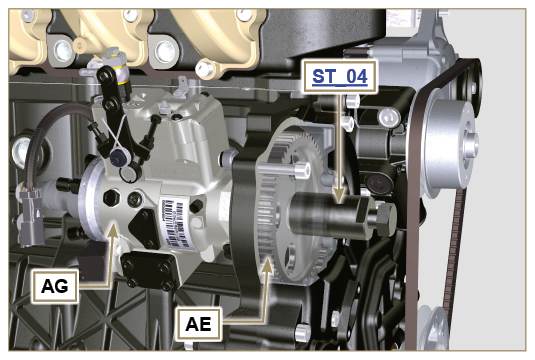   Fig 6.15NOTA : Cliccare a fianco per riprodurre il videohttps://www.youtube.com/embed/zqY-GFl8lG0?rel=06.1.6 Montaggio pompa iniezione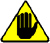 
Avvertenza
Prima di montare la nuova pompa AG , accertarsi che la piastra AB sia libera di muoversi e che le vite di bloccaggio K non sia lenta (la pompa venduta come ricambio, è fornita  bloccata in anticipo di iniezione cilindro N° 1 ).Assicurarsi che le superfici di accoppiamento sull'albero AP e sull'ingranaggio AE siano privi di impurità e di residui di lubrificanti.Togliere i cappucci di protezione solo al momento in cui si ricollegano i tubi.Non rimuovere l'attrezzo ST_30 . 1.  Montare la pompa iniezione AG , inserendo l'albero AP sull'ingranaggio AE .     Importante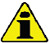 Sostituire sempre le viti AF con nuove o in alternativa applicare Loctite 270 sui filetti. 2.  Serrare le viti AF sul basamento AH (coppia di serraggio a 25 Nm ). 3.  Accertarsi che il corretto valore di anticipo sia rimasto inalterato, serrare il dado AN sull'albero AP (come mostrato in Fig. 6.17 , è consentito l'uso di un cacciavite per guidare il dado AN sull'albero AP al fine di evitarne la caduta accidentale all'interno del carter AQ - coppia di serraggio a 70 Nm ).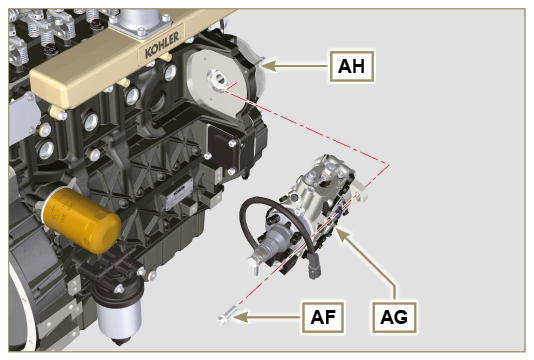   Fig 6.16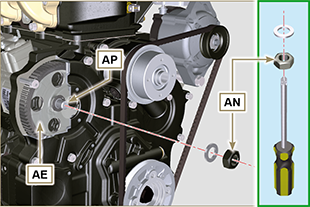 Fig. 6.17 4.  Svitare la vite K e spostare la piastra asolata AB in direzione della freccia AA .
 5.  Avvitare la vite K (coppia di serraggio a 5.5 Nm ). La pompa iniezione ora è sbloccata.
 6.  Rimuovere l'attrezzo ST_30 e ST_34 .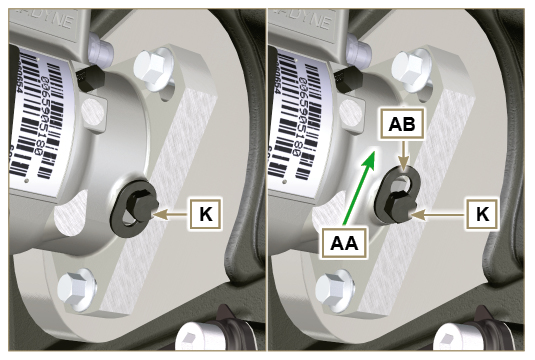   Fig 6.18NOTA: Sostituire sempre la guarnizione AJ ad ogni montaggio. 
 7.  Posizionare la guarnizione AJ nella sede sulla flangia AD .
 8.  Fissare la flangia AD sul carter AQ con le viti AC (coppia di serraggio a 8 Nm ).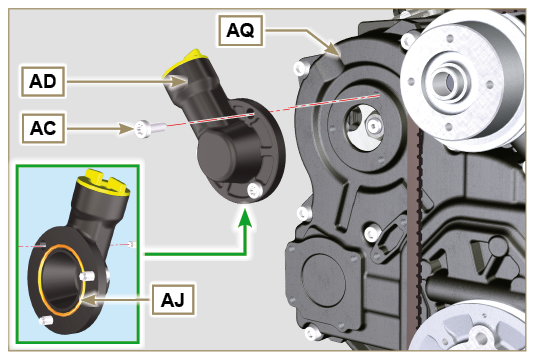   Fig 6.19NOTA : Cliccare a fianco per riprodurre il videohttps://www.youtube.com/embed/RJLCkTqlczU?rel=06.1.7 Montaggio iniettori     Importante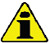 Per evitare di danneggiare il sistema di iniezione i cappucci di protezione ( Par. 2.9.7 ) vanno tolti solo al momento del montaggio.Lubrificare le guarnizioni U, T, S , ed inserirle sull'iniettore Z.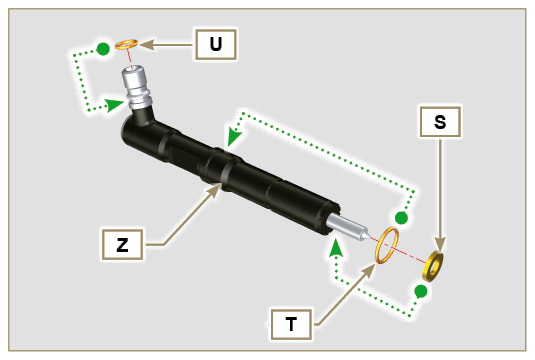   Fig 6.202.  Inserire l'iniettore Z nel canotto V . Assicurasi che la guarnizione S sia rimasta nella posizione corretta. Nel caso non lo fosse provvedere al recupero all'interno del canotto V .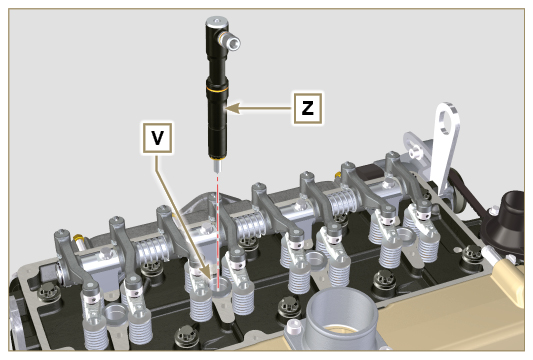   Fig 6.21 3.  Assemblare i particolari P , Q , R e inserirli sull'iniettore Z .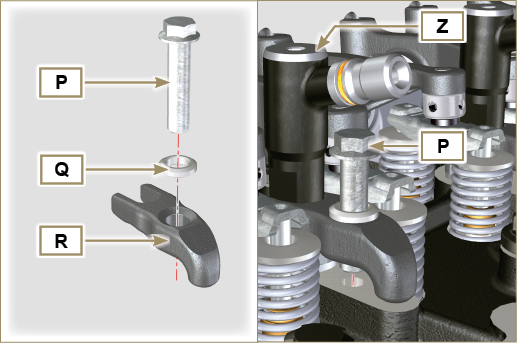   Fig 6.224. Inserire l'attrezzo ST_51 sui raccordi degli iniettori Z (dettaglio X1 ).5. Serrare la vite P (coppia di serraggio a 20 Nm ).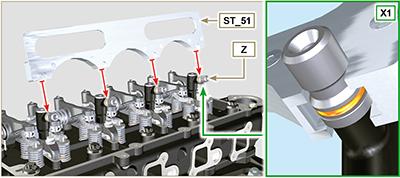   Fig 6.23NOTA : Cliccare a fianco per riprodurre il videohttps://www.youtube.com/embed/Kcv-_3Edask?rel=06.1.8 Montaggio tubo rifiuto iniettoriPosizionare il tubo N sugli iniettori Z , e fissare le viti M (coppia di serraggio a 14 Nm ).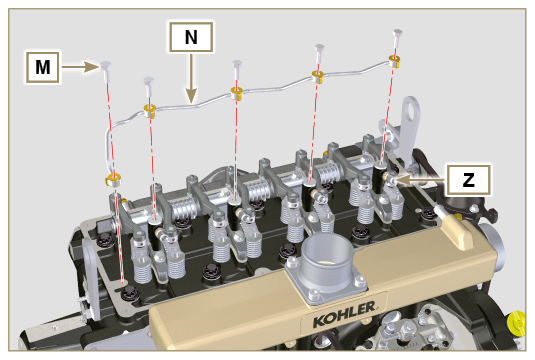   Fig 6.246.1.9 Montaggio cappello bilancieri     Importante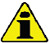 La guarnizione AM tra cappello bilancieri e testa deve essere tassativamente sostituita dopo ogni smontaggio.Posizionare i due perni guida (attrezzo ST_17 ) sulla testa AL .Posizionare la guarnizione AM e il cappello C sulla testa AL rispettando i fori delle viti di fissaggio L aiutandosi con i perni guida ST_17 .Fissare il cappello bilancieri C sulla testa AL tramite le viti L rispettando l'ordine di serraggio illustrato in Fig. 6.27 (KDI 1903 M) o Fig. 6.28 (KDI 2504 M) (coppia di serraggio a 10 Nm ).Collegare il tubo H e serrare la fascetta G .     Importante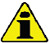 Sostituire sempre le guarnizioni AK ad ogni smontaggio ( ST_36 ).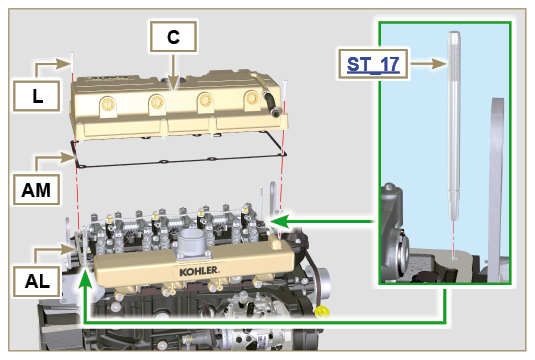   Fig 6.25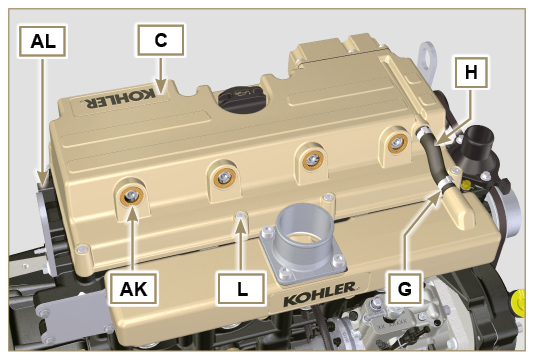   Fig 6.26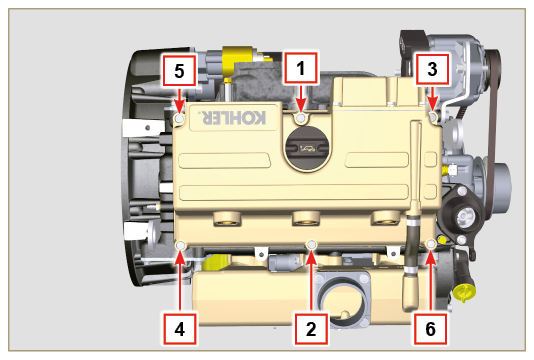 Fig 6.27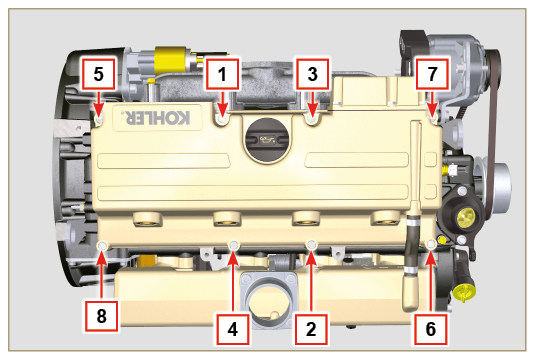 Fig 6.286.1.10 Montaggio tubi iniezione carburante (pompa iniezione/iniettori)Posizionare i tubi D sugli iniettori e sulla pompa iniezione.     Importante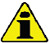 Avvitare manualmente i dadi E ed F senza serrarli.
 2.  Serrare i dadi E ed F (coppia di serraggio a 25 Nm ).
 3.  Montare i fermi C dei tubi D .
 4.  Fissare la piastra B tramite le viti A (coppia di serraggio a 10 Nm ).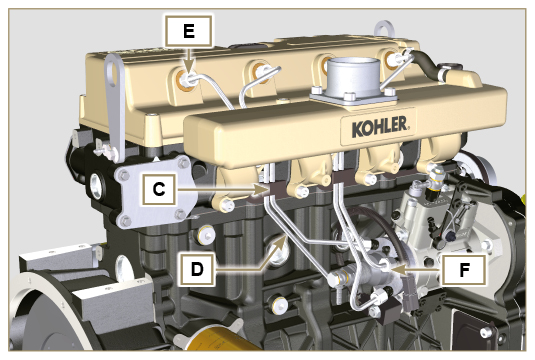   Fig 6.29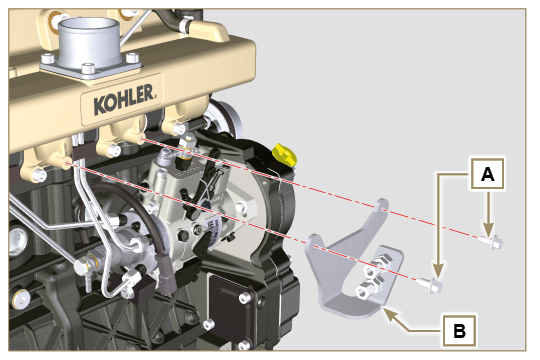   Fig 6.306.2.1 Smontaggio


Eseguire le operazioni descritte al Par. 5.1 .   Importante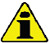 Prima di eseguire l'operazione vedere il  Par. 3.3.2 .La pompa G non è riparabile.
 2.  Allentare le viti A e B .
 3.  Spingere l'alternatore C in direzione della freccia D e rimuovere la cinghia E .
 4.  Svitare le viti F e rimuovere la pompa G con la relativa guarnizione H .
Fig 6.31


Fig 6.32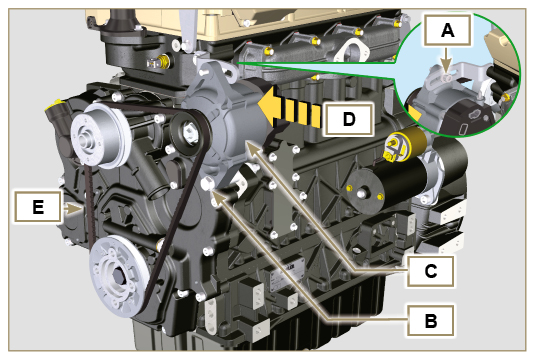 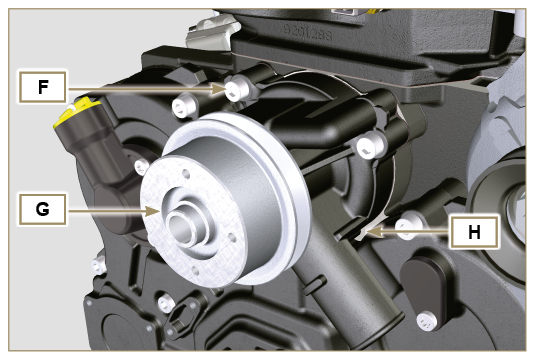 6.2.2 Montaggio   Importante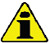 Sostituire sempre la guarnizione H , ad ogni montaggio.Sostituire sempre la cinghia E ad ogni montaggio.Fissare la pompa refrigerante G con le viti F  interponendo la nuova guarnizione H (coppia di serraggio a 25 Nm ).
Fig 6.33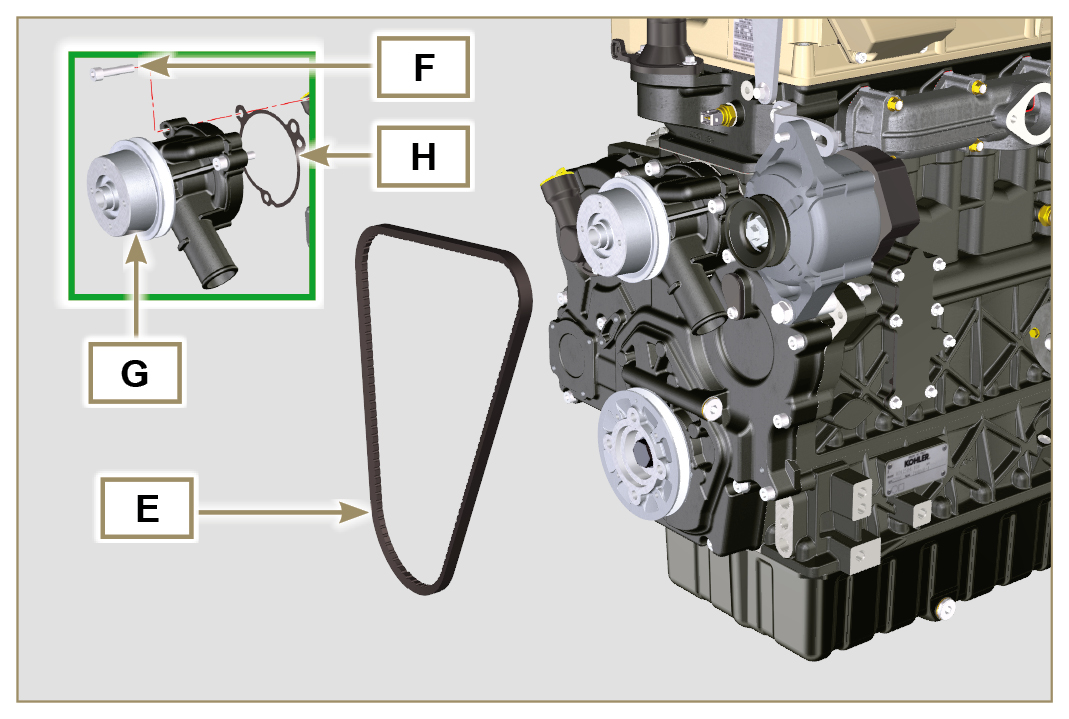 Inserire la cinghia E sulle pulegge L .Spingere l'alternatore C in direzione della freccia D .Mantenendo in tensione l'alternatore C serrare prima la vite A (coppia di serraggio a 25 Nm ) e successivamente la vite B (coppia di serraggio a 69 Nm [filetto M10] - 40 Nm [filetto M8] ).Controllare il tensionamento della cinghia E con lo strumento ( DENSO BTG-2 ), posizionandolo nel punto p (il tensionamento deve essere compreso tra i 200 e 230 N )Se i valori di tensione non corrispondono, allentare le viti A ed B , quindi ripetere le operazioni 3, 4 e 5 .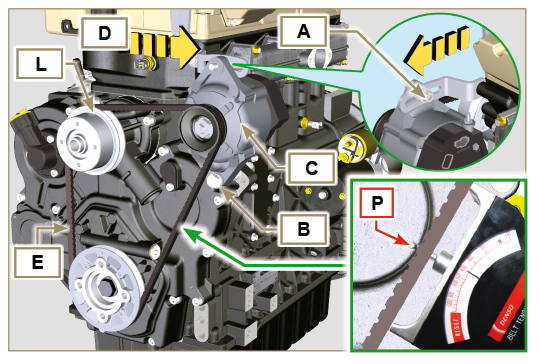 Fig 6.346.3.1 Smontaggio   Importante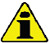 Prima di eseguire l'operazione vedere il  Par. 3.3.2 .NOTA: Eseguire le operazioni descritte al Par. 6.1.5 punti 2 e 3 .Posizionare l'albero a gomito con il 1° cilindro al PMS, riferimento A verso l'alto.Rimuovere la cinghia dell'alternatore eseguendo le operazioni 2 e 3 ( Par. 6.2.1 ) .
Fig 6.35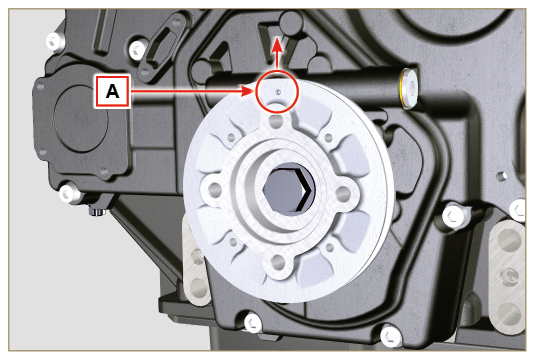 Svitare la vite P (in senso orario) e rimuovere la puleggia Q .
Fig 6.36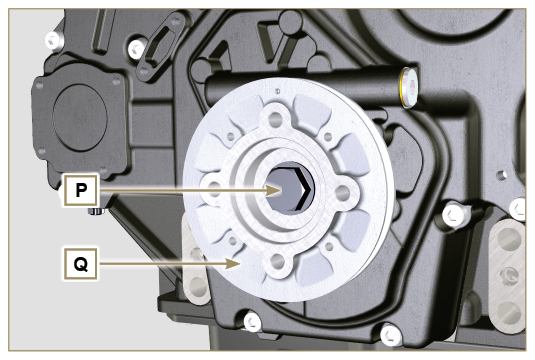 6.3.2 Montaggio
Verificare che la spina U sia montata correttamente sull'albero V .Inserire la puleggia Q sull'albero V rispettando il riferimento della spina U .Applicare grasso Molyslip sul filetto della vite P .Fissare la puleggia Q con la vite P (coppia di serraggio 360 Nm ) e rimuovere l'attrezzo ST_34 .
Fig 6.37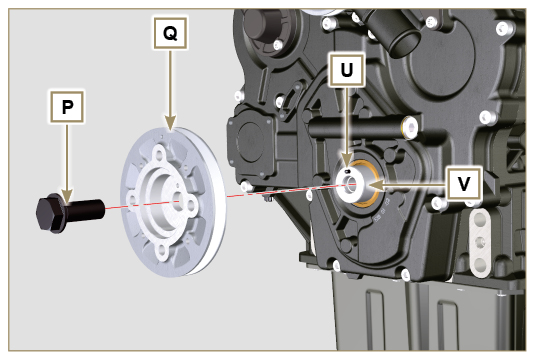    Importante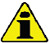 Prima di eseguire le operazioni vedere il  Par. 3.3.2 .La pompa olio non è riparabile.6.4.1 Smontaggio pompa refrigeranteEseguire le operazioni descritte al Par 6.2.1 .6.4.2 Smontaggio puleggia motoreEseguire le operazioni descritte al Par 6.3.1 .6.4.3 Smontaggio carter distribuzione     Importante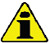 Eseguire le operazioni descritte al Par. 5.2 .
Assicurarsi che la spina di riferimento A sia rivolta verso l'alto.Svitare le viti B e rimuovere il carter distribuzione C .
Fig 6.38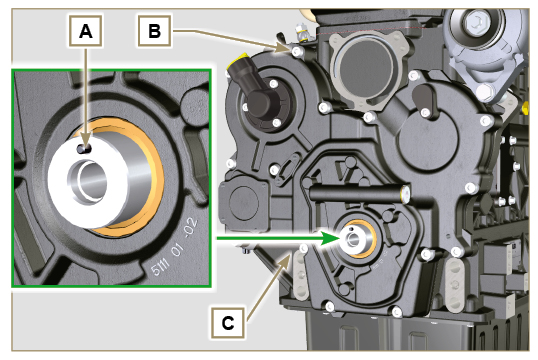 6.4.4 Smontaggio pompa olioSvitare le viti D e rimuovere il gruppo pompa E dal carter distribuzione C .Rimuovere i rotori F e G dal carter pompa olio E .
Fig 6.39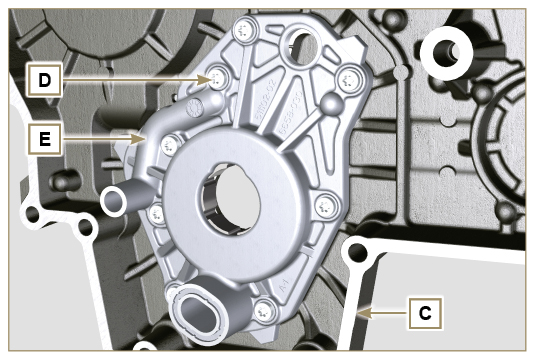 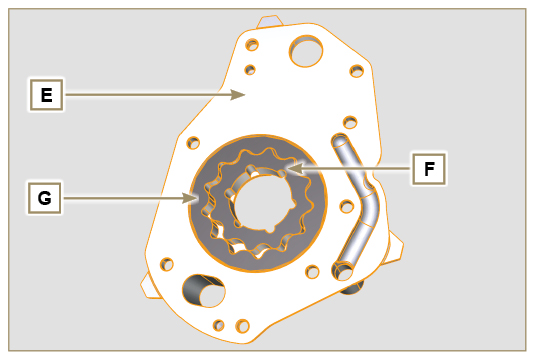 Fig 6.406.4.5 Montaggio pompa olio   Importante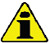 Eseguire i controlli descritti al Par. 8.7 prima di procedere con il montaggio.Verificare che tutte le superfici di contatto tra F, G, H, E e C siano prive di impurità - graffi - ammaccature.Al momento del montaggio, non utilizzare nessun tipo di guarnizione tra E e C.Lubrificare abbondantemente la sede dei rotori H sul carter pompa olio E e i due rotori F e G.Inserire all’interno della sede H i 2 rotori (in ordine) G e F , rispettando i riferimenti BP come mostrato in figura (o consultare il Par. 2.10.2 )Verificare che le 2 spine L siano correttamente inserite sul carter distribuzione C .Posizionare il carter pompa olio E utilizzando le spine di riferimento L .Fissare il carter pompa olio E con le viti D (coppia di serraggio 10 Nm - ( ST_06 ) ).
Fig 6.41


Fig 6.42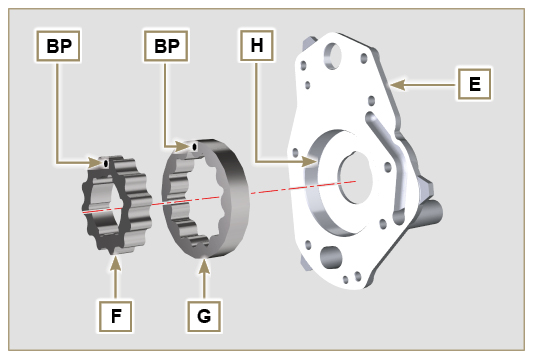 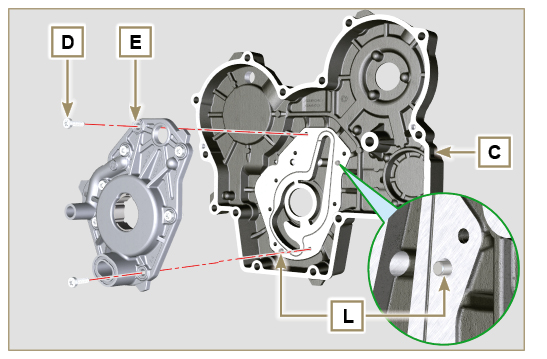 6.4.6 Montaggio carter distribuzione     Importante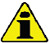 Sostituire sempre il paraolio J ad ogni montaggio.Sostituire sempre la guarnizione p ad ogni montaggio.Per preparare la superficie del piano K alla nuova applicazione del sigillante,deve essere pulito tramite l'uso di:
- inizialmente Loctite SF 7200
- successivamente Loctite SF 7063
Evitare qualsiasi contatto con il piano K e fare attenzione a non compromettere la pulizia eseguita.
Lubrificare il labbro del paraolio J .Distribuire un cordone di Loctite 5188 dello spessore di circa 1 mm , sui piani K del carter C .Assicurarsi che la chiavetta M (Fig. 6.44) sia inserita correttamente sull'albero a gomito e che sia rivolta verso l'alto.Verificare che le 2 spine N siano correttamente inserite sul carter distribuzione C .
Fig 6.43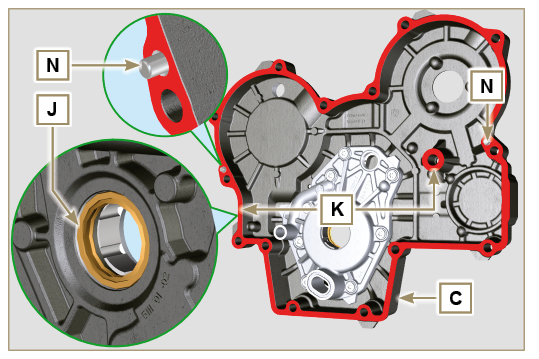 Lubrificare e inserire la guarnizione P nella sede della pompa olio Q .Avvitare l'attrezzo ST_10 sull'albero a gomito.Posizionare il carter C sul basamento, utilizzando le spine di riferimento N inserendo la pompa olio Q sull'albero a gomito.
Fig 6.44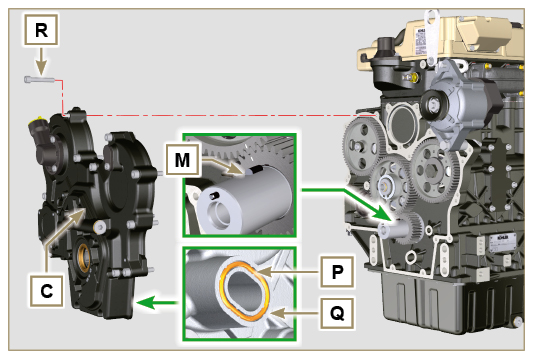 Fissare il carter distribuzione C con le viti R rispettando l'ordine di serraggio indicato (coppia di serraggio a 25 Nm ).
Fig 6.45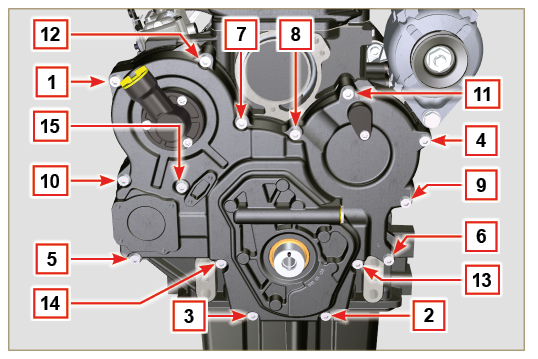 6.4.7 M ontaggio puleggia albero a gomitoEseguire le operazioni descritte al Par 6.3.2 .6.4.8 Montaggio pompa refrigeranteEseguire le operazioni descritte al Par 6.2.2 .6.5.1 Smontaggio   Importante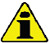 Prima di eseguire l'operazione vedere il  Par. 3.3.2 .Svitare il tappo A .Rimuovere dal carter D la molla B .Rimuovere il pistone valvola C utilizzando una calamita.
Fig 6.46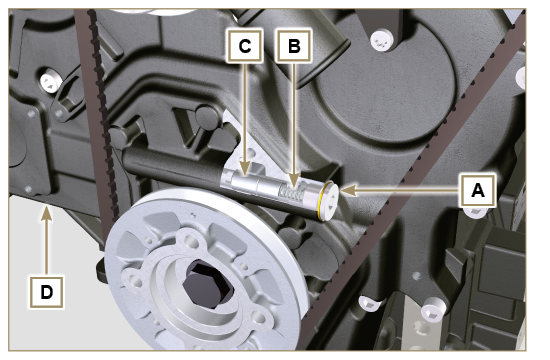 6.5.2 Montaggio   Importante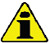 Eseguire i controlli descritti al Par. 8.7.3 prima di procedere con il montaggio.Sostituire sempre la guarnizione F ad ogni montaggio.Lubrificare il pistoncino C e inserirlo nella sede E fino a battuta.Inserire la molla B nel pistoncino.Montare la guarnizione F sul tappo A .Serrare il tappo A sul carter D (coppia di serraggio a 50 Nm ).
Fig 6.47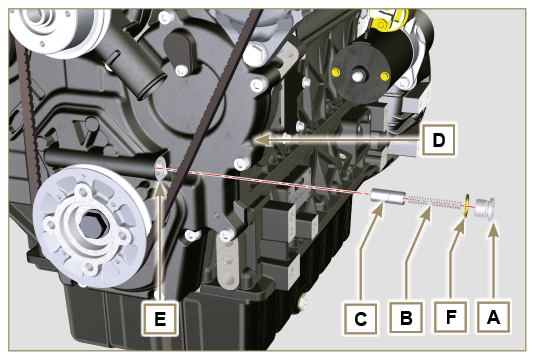 6.6.1 Smontaggio
 Importante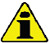 
Eseguire le operazioni descritte al Par. 5.2 .Prima di eseguire l'operazione vedere il  Par. 3.3.2 .Svitare la cartuccia A.
Fig 6.48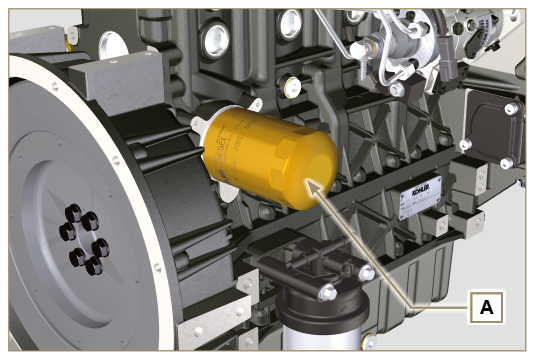 6.6.2 Montaggio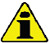 
Importante
Nel caso di montaggio del raccordo U sul basamento S (coppia di serraggio a 1 5 Nm + Loctite 2701 ).Verificare che il piano Q sul basamento S sia privo di impurità.Avvitare la cartuccia A sul raccordo U (coppia di serraggio a 15 Nm ).
Fig 6.49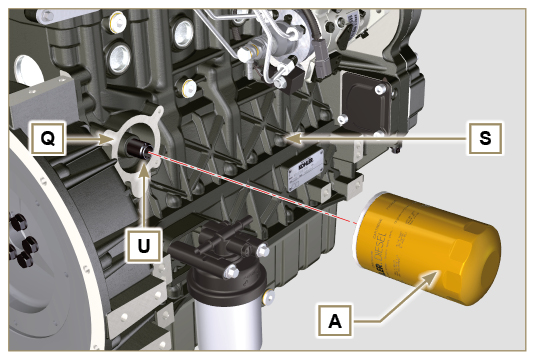    Importante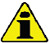  Prima di eseguire l'operazione vedere il Par. 3.3.2   Avvertenza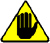 In caso di scarso utilizzo sostituire ogni 12 mesi.
Procurarsi un recipiente adatto per raccogliere il carburante.Ruotare il filtro A per portarlo nella posizione di sblocco e rimuoverlo.Lubrificare la guarnizione C della nuova cartuccia.
Montare il nuovo filtro A sul supporto B e ruotarlo fino alla posizione di blocco.   Importante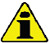 Non riempire la cartuccia nuova A con il carburante.Ruotare la chiavetta sul quadro comandi in posizione ON .
La pompa elettrica manda il carburante verso il filtro D e successivamente alla pompa iniezione E .Allentare la vite disareazione F posta sul supporto filtro carburante B .
L' aria all'interno del circuito e del filtro inizierà ad fuoriuscire dalla sede della vite G .Avvitare la vite disareazione F (coppia di serraggio a 1.5 Nm ) non appena il carburante inizia a fuoriuscire.
Fig 6.50


Fig 6.51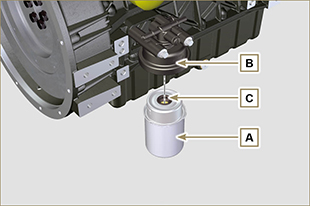 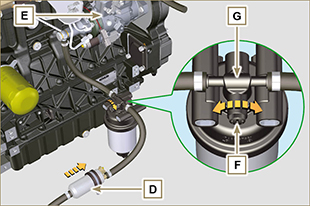      Avvertenza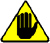 Controllare la presenza del filtro della pompa alimentazione carburante ed eseguire la sostituzione se necessario.Sganciare la fascetta D .Disinnestare il tubo E .Svitare il filtro G dalla pompa Q .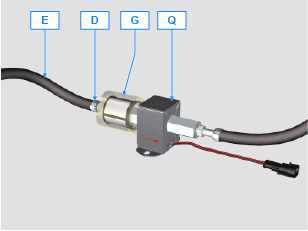 Avvitare il nuovo filtro G sulla pompa Q (coppia di serraggio a 20 Nm ).Innestare il tubo E sul filtro G e fissarlo con la fascetta D .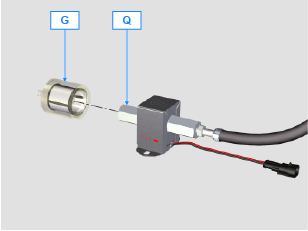 NOTA: Cliccare a fianco per riprodurre la procedura.https://www.youtube.com/embed/meko2s8_-U0?rel=0